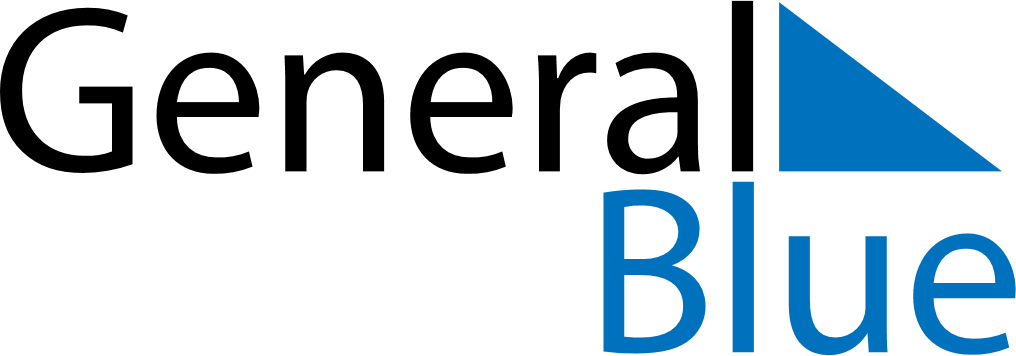 October 2024October 2024October 2024October 2024October 2024October 2024El Prat de Llobregat, Catalonia, SpainEl Prat de Llobregat, Catalonia, SpainEl Prat de Llobregat, Catalonia, SpainEl Prat de Llobregat, Catalonia, SpainEl Prat de Llobregat, Catalonia, SpainEl Prat de Llobregat, Catalonia, SpainSunday Monday Tuesday Wednesday Thursday Friday Saturday 1 2 3 4 5 Sunrise: 7:48 AM Sunset: 7:34 PM Daylight: 11 hours and 45 minutes. Sunrise: 7:49 AM Sunset: 7:32 PM Daylight: 11 hours and 42 minutes. Sunrise: 7:50 AM Sunset: 7:30 PM Daylight: 11 hours and 40 minutes. Sunrise: 7:51 AM Sunset: 7:29 PM Daylight: 11 hours and 37 minutes. Sunrise: 7:52 AM Sunset: 7:27 PM Daylight: 11 hours and 34 minutes. 6 7 8 9 10 11 12 Sunrise: 7:53 AM Sunset: 7:25 PM Daylight: 11 hours and 32 minutes. Sunrise: 7:54 AM Sunset: 7:24 PM Daylight: 11 hours and 29 minutes. Sunrise: 7:55 AM Sunset: 7:22 PM Daylight: 11 hours and 26 minutes. Sunrise: 7:56 AM Sunset: 7:20 PM Daylight: 11 hours and 23 minutes. Sunrise: 7:58 AM Sunset: 7:19 PM Daylight: 11 hours and 21 minutes. Sunrise: 7:59 AM Sunset: 7:17 PM Daylight: 11 hours and 18 minutes. Sunrise: 8:00 AM Sunset: 7:15 PM Daylight: 11 hours and 15 minutes. 13 14 15 16 17 18 19 Sunrise: 8:01 AM Sunset: 7:14 PM Daylight: 11 hours and 13 minutes. Sunrise: 8:02 AM Sunset: 7:12 PM Daylight: 11 hours and 10 minutes. Sunrise: 8:03 AM Sunset: 7:11 PM Daylight: 11 hours and 7 minutes. Sunrise: 8:04 AM Sunset: 7:09 PM Daylight: 11 hours and 5 minutes. Sunrise: 8:05 AM Sunset: 7:08 PM Daylight: 11 hours and 2 minutes. Sunrise: 8:06 AM Sunset: 7:06 PM Daylight: 10 hours and 59 minutes. Sunrise: 8:07 AM Sunset: 7:05 PM Daylight: 10 hours and 57 minutes. 20 21 22 23 24 25 26 Sunrise: 8:09 AM Sunset: 7:03 PM Daylight: 10 hours and 54 minutes. Sunrise: 8:10 AM Sunset: 7:02 PM Daylight: 10 hours and 51 minutes. Sunrise: 8:11 AM Sunset: 7:00 PM Daylight: 10 hours and 49 minutes. Sunrise: 8:12 AM Sunset: 6:59 PM Daylight: 10 hours and 46 minutes. Sunrise: 8:13 AM Sunset: 6:57 PM Daylight: 10 hours and 44 minutes. Sunrise: 8:14 AM Sunset: 6:56 PM Daylight: 10 hours and 41 minutes. Sunrise: 8:16 AM Sunset: 6:55 PM Daylight: 10 hours and 39 minutes. 27 28 29 30 31 Sunrise: 7:17 AM Sunset: 5:53 PM Daylight: 10 hours and 36 minutes. Sunrise: 7:18 AM Sunset: 5:52 PM Daylight: 10 hours and 34 minutes. Sunrise: 7:19 AM Sunset: 5:51 PM Daylight: 10 hours and 31 minutes. Sunrise: 7:20 AM Sunset: 5:49 PM Daylight: 10 hours and 29 minutes. Sunrise: 7:21 AM Sunset: 5:48 PM Daylight: 10 hours and 26 minutes. 